08.08.2019  № 1929Об определении организации для содержания и обслуживания водоотведения, не имеющих эксплуатирующей организации В соответствии со ст. 225 Гражданского кодекса Российской Федерации, Федеральным законом от 07.12.2011 № 416-ФЗ «О водоснабжении и водоотведении» администрация города Чебоксары  п о с т а н о в л я е т:1. Управлению ЖКХ, энергетики, транспорта и связи администрации города Чебоксары в соответствии с действующим законодательством принять меры по определению организации для содержания и обслуживания объекта водопроводной сети (до признания права муниципальной собственности), не имеющего эксплуатирующей организации, указанного в приложении к настоящему постановлению.2. Чебоксарскому городскому комитету по управлению имуществом в соответствии с действующим законодательством принять меры по признанию данного объекта водопроводной сети, указанного в приложении к настоящему постановлению, муниципальной собственностью.3. Управлению информации, общественных связей и молодежной политики администрации города Чебоксары опубликовать настоящее постановление в средствах массовой информации.4. Настоящее постановление вступает в силу со дня его официального опубликования.5. Контроль за исполнением настоящего постановления возложить на заместителя главы администрации города Чебоксары по вопросам ЖКХ В.И. Филиппова. Глава администрации города Чебоксары                                        А.О. ЛадыковПриложениек постановлению администрации города Чебоксарыот 08.08.2019 № 1929Перечень объекта водопроводной сети_____________________________Чăваш РеспубликиШупашкар хулаАдминистрацийěЙЫШĂНУ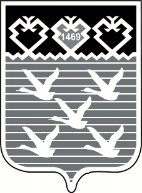 Чувашская РеспубликаАдминистрациягорода ЧебоксарыПОСТАНОВЛЕНИЕ№ п/пМесто расположения участкаДиаметр трубо-провода, ммПротяжен-ность участка, мГод постройкиМатериал1Участок водопроводной сети от теплового узла производственного корпуса второй линии  ООО «Чулочно-трикотажная фабрика» по ул. Калинина, 107 до ул. Декабристов, 21А762001963Сталь